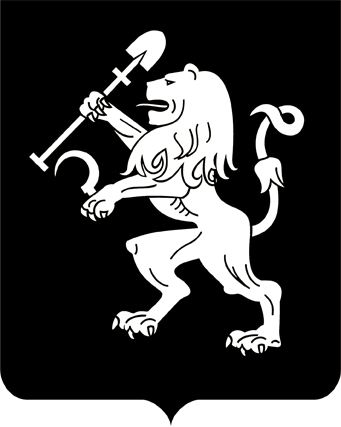 АДМИНИСТРАЦИЯ ГОРОДА КРАСНОЯРСКАПОСТАНОВЛЕНИЕО подготовке проекта внесения изменений в проект межевания территории центральной левобережной части города Красноярска и района «Удачный» в границах земельных участков с условными           номерами 9.61.22, 9.61.23 (24:50:0300257:148), 9.61.31 (24:50:0300257:25)На основании предложения ООО «Империя здоровья» о подготовке проекта внесения изменений в проект межевания территории                центральной левобережной части города Красноярска и района «Удачный» в границах земельных участков с условными номерами 9.61.22, 9.61.23 (24:50:0300257:148), 9.61.31 (24:50:0300257:25), в соответствии                         со ст. 45, 46 Градостроительного кодекса Российской Федерации, ст. 16 Федерального закона от 06.10.2003 № 131-ФЗ «Об общих принципах организации местного самоуправления в Российской Федерации»,           постановлением администрации города от 26.10.2020 № 855 «Об утверждении Порядка подготовки документации по планировке территории     в границах городского округа города Красноярска, разрабатываемой        на основании решений администрации города Красноярска, порядка принятия решения об утверждении документации по планировке территории, порядка внесения изменений в такую документацию, порядка отмены такой документации или ее отдельных частей, порядка признания отдельных частей такой документации не подлежащими применению», руководствуясь ст. 41, 58, 59 Устава города Красноярска, ПОСТАНОВЛЯЮ:1. Обществу с ограниченной ответственностью «Империя здоровья» в течение 60 дней с даты вступления в силу настоящего постановления подготовить проект внесения изменений в проект межевания территории центральной левобережной части города Красноярска и района «Удачный», утвержденный постановлением администрации города            от 15.12.2020 № 1005, в границах земельных участков с условными номерами 9.61.22, 9.61.23 (24:50:0300257:148), 9.61.31 (24:50:0300257:25) (далее – Проект).2. Утвердить задание на выполнение инженерных изысканий для подготовки Проекта согласно приложению.3. Управлению архитектуры администрации города обеспечить:1) согласование технического задания на выполнение работ                      по разработке Проекта в течение 30 дней с даты предоставления;2) проведение процедуры рассмотрения предложений физических и юридических лиц о порядке, сроках подготовки и содержании Проекта в течение 30 дней с даты официального опубликования настоящего постановления.4. Настоящее постановление опубликовать в газете «Городские новости» и разместить на официальном сайте администрации города               в течение трех дней с даты его принятия.5. Постановление вступает в силу со дня его официального опубликования.6. В случае непредоставления Проекта в администрацию города                в установленный пунктом 1 настоящего постановления срок постановление подлежит признанию утратившим силу.7. Контроль за исполнением настоящего постановления возложить на заместителя Главы города Животова О.Н.Глава города                                                              		        С.В. ЕреминПриложение к постановлениюадминистрации городаот ____________№ _________ЗАДАНИЕпроекта внесения изменений в проект межевания территории центральной левобережной части города Красноярска и района «Удачный» в границах земельных участков с условными номерами 9.61.22, 9.61.23 (24:50:0300257:148), 9.61.31 (24:50:0300257:25)07.04.2021№ 231№ п/пНаименование разделов заданияСодержание разделов задания1Основание для разработки постановление администрации города Красноярска2Краткая характеристика объектаплощадь территории – 0.47 га. Проектируемая территория расположена: г. Красноярск, Центральный район, в районе ул. Карла Маркса и ул. Кирова (указание административного района города). Условные границы производства работ: 9.61.22, 9.61.23 (24:50:0300257:148), 9.61.31 (24:50:0300257:25)3ЗаказчикООО «Империя здоровья»4Цель изысканийполучение сведений о геодезических, геологических, гидрометеорологических и экологических условиях для разработки документации по планировке территории5Перечень нормативных документов, в соответствии с требованиями которых необходимо выполнить инженерные изысканияизыскания выполнить в соответствии с требованиями следующих нормативных документов:1) Градостроительный кодекс Российской Федерации;2) постановление Правительства Российской Федерации от 31.03.2017 № 402 «Об утверждении Правил выполнения инженерных изысканий, необходимых для подготовки документации по планировке территории, перечня видов инженерных изысканий, необходимых для подготовки документации по планировке территории, и о внесении изменений в постановление Правительства Российской Федерации     от 19 января 2006 г. № 20»;3) СП 47.13330.2016 «СНиП 11-02-96 «Инженерные изыскания для строительства. Основные положения»;4) приказ Минстроя России от 25.04.2017 № 739/пр «Об утверждении требований к цифровым топографическим картам и цифровым топографическим планам, используемым при подготовке графической части документации по планировке территории»6Виды инженерных изысканийинженерно-геодезические изыскания;инженерно-геологические изыскания;инженерно-гидрометеорологические изыскания;инженерно-экологические изыскания7Исходные данныекартографические материалы, содержащиеся в государственной информационной системе обеспечения градостроительной деятельности ЦТП и ВЦП масштабов 1:500, 1:2000, 1:10000 в растровом виде в формате .tif с файлом привязки tab в векторном виде в формате .mif/.mid8Инженерно-геодезические изысканияинженерно-геодезические изыскания включают в себя создание и обновление топографического плана масштаба 1:500 с сечением рельефа 0,5 м, включая ситуацию, рельеф исследуемого участка, существующие здания, сооружения, подземные и надземные инженерные коммуникации.Топографо-геодезические работы выполнить в соответствии с требованиями законодательства и нормативных документов в области геодезии и картографии в местной системе координат г. Красноярска № 2, в Балтийской системе высот. Разграфка планшетов – прямоугольная, принятая на территории города Красноярска.Создание и обновление топографического плана масштаба 1:500 выполнить в виде цифрового топографического плана (ЦТП) масштаба 1:500 и векторно-цифрового плана (ВЦП). Векторизация объектов заключается в цифровом метрическом описании объектов плана, определяющихся их локализацией и особенностью отображения на исходном материале. При векторизации объектам ВЦП присваивается семантическая информация (качественные и количественные характеристики) в объеме, установленном стандартными требованиями «Условных знаков для топографических планов масштабов 1:5000, 1:2000, 1:1000 и 1:500».Электронный вид и состав ВЦП должен соответствовать топографическому плану. Состав таблиц ВЦП, типы и наименование объектов, размещаемых в таблицах, семантическая (атрибутивная) информация по каждому из объектов, должны соответствовать Классификатору 500, размещенному на официальном сайте администрации города Красноярска (http://www.admkrsk.ru)в разделе «Город сегодня. Градостроительство. Информация для организаций, выполняющих инженерные изыскания».ВЦП выполняется единым фрагментом на всю проектируемую территорию без планшетной разбивки.Оформление надписей создается отдельным файлом на каждый планшет в папке «Надписи» с привязкой к соответствующей системе координат. Название файла содержит номенклатуру планшета. Надписи выполнить в соответствии с местоположением объектов и масштабом карты примитивом «однострочный текст» с использованием стандартных гарнитур шрифта.Создание или обновление топографического плана масштаба 1:500 выполнить с нанесением результатов работ на оригиналы планшетов топографического плана города в соответствии с Порядком приемки и выдачи материалов топографо-геодезических работ, размещенным на официальном сайте администрации города Красноярска (http://www.admkrsk.ru) в разделе «Город сегодня. Градостроительство. Информация для организаций, выполняющих инженерные изыскания»9Инженерно-геологическиеизысканияинженерно-геологические изыскания выполнить с целью получения материалов для определения планируемого размещения объектов капитального строительства с учетом данных о геологическом строении, физико-механических свойствах грунтов, гидрогеологических условиях площадки.По результатам работ представить технический отчет об инженерно-геологических изысканиях территории с предоставлением необходимой и достаточной информации для проектирования.При проведении полевых инженерно-геологических работ предусмотреть комплекс мероприятий по защите и охране окружающей среды, недопущению возгораний растительности, захламления территории, слива отработанного машинного масла10Инженерно-гидрометеорологические изысканияинженерно-гидрометеорологические изыскания выполнить с целью оценки местных условий строительства по метеорологическим факторам и климатическим условиям; оценки местных гидрологических условий и характеристик гидрологического режима водных объектов территории (в границах проектирования).По результатам работ представить технический отчет об инженерно-гидрометеорологических изысканиях территории с представлением необходимой и достаточной информации для проектирования, включающий в себя: климатические характеристики территории, выполненные по справочным фондовым материалам. Представить климатические характеристики по температуре, ветру, атмосферным осадкам.Результаты работ в виде графических приложений (при наличии) подготовить в соответствии с Классификатором изысканий, размещенным на официальном сайте администрации города Красноярска (http://www.admkrsk.ru) в разделе «Город сегодня. Градостроительство. Информация для организаций, выполняющих инженерные изыскания»11Инженерно-экологические изысканияинженерно-экологические изыскания выполнить с целью оценки современного экологического состояния окружающей природной среды территории с учетом рационального природопользования, охраны природных ресурсов (в границах проектирования).По результатам работ представить технический отчет об инженерно-экологических изысканиях территории с представлением необходимой и достаточной информации для проектирования. Результаты работ в виде графических приложений (при наличии) подготовить в соответствии с Классификатором изысканий, размещенным на официальном сайте администрации города Красноярска (http://www.admkrsk.ru) в разделе «Город сегодня. Градостроительство. Информация для организаций, выполняющих инженерные изыскания»12Основные требования к результатам инженерных изысканийпо результатам работ представить ЦТП, ВЦП масштаба  1:500 и технические отчеты об инженерных изысканиях13Требования к оформлению и порядку предоставления отчетной документацииЦТП, ВЦП предоставляются только в электронном виде:ЦТП в растровом виде в формате .tif с файлом привязки tab;ВЦП в векторном виде в формате .mif/.mid.Отчетную документацию оформить в соответствии с ГОСТ Р 21.1101-2013. Национальный стандарт Российской Федерации. Система проектной документации для строительства. Основные требования к проектной и рабочей документации.Документация передается в управление архитектуры администрации города Красноярска:на бумажном носителе – в 1 экземпляре;на электронном носителе – в 2 экземплярах в форматах dwg, doc, pdf